Конспект непосредственно-образовательной деятельности по познавательному развитию «Путешествие в страну геометрических фигур».Задачи:-Закреплять знания детей о геометрических фигурах: круг, квадрат, треугольник. -Продолжать формировать доброжелательность, желание помочь другим.-Развивать у детей познавательный интерес к математике. Материал:картинки с изображением поезда без колес, карандаши, геометрические фигуры (круги, треугольники, квадраты) красного, зеленого, синего и желтого цвета из картона, , цветная одежда с дырочками и заплатки, блоки Дьенеша.Предварительная работа: Знакомство с геометрическими фигурами, цветами, блоками Дьенеша.Использование современных образовательных технологий:- здоровьесберегающие технологии (дыхательная гимнастика, физминутка);- технология музыкального воздействия ;- игровые технологии (игры «Подбери заплатку», «Помоги Золушке»);Оборудование: магнитофон.Ход НОД: 
Воспитатель: Ребята,вы любите путешествовать?А на чём можно совершать путешествие?(ответы детей).Черный дом по рельсам мчится,
Только пар над ним клубится.(Поезд)А отправимся мы в сказочную страну на поезде. Посмотрите на поезд, сможем ли мы на нем поехать?(Дети: Нет!)Воспитатель: Почему?(Дети: У него нет колес!)Воспитатель: Давайте нарисуем колеса поезду.(На мальберте).(Дети садятся рисуют колеса поезду).Воспитатель: Молодцы! Воспитатель: Что нужно сделать, прежде чем мы сядем в поезд?
Дети: Нужно купить билет.
Воспитатель: Где покупают билеты?
Дети: В кассе.
Воспитатель: Как называется человек, который продает билеты?
Дети: Кассир.
Воспитатель: Приобретайте билеты. (Она раздает детям по одной геометрической фигуре).Когда раздастся гудок – пассажиры должны занять свои места в вагонах.
Раздается гудок – пассажиры занимают свои места в поезде.
Воспитатель: Посмотрите, всем ли хватило места? Как вы сидите?
Дети: Мест столько же, сколько пассажиров.
А я сегодня буду  контролером, и буду проверять все ли пассажиры  с билетами и все ли сидят на своих  местах и буду вас сопровождать всё путешествие . Для того чтобы сесть в поезд, вы должны назвать цвет и форму своего билета.(Дети называют цвет и форму  своего билета и присаживаются на стулья которые стоят «паровозиком»).Воспитатель: Вот мы и готовы отправиться в путешествие ,в страну геометрических фигур.  - Ну а теперь поехали! (музыка «Паровозик чух-чух-чух») Воспитатель: . А сейчас я предлагаю сделать остановку и поиграть в игру. Назовите мне предметы, которые напоминают форму ваших фигур. Молодцы!Продолжаем наш путь. (музыка «Паровозик чух-чух-чух») Воспитатель:Вот мы и приехали.Как вы думаете, кто может жить в этом теремке? (ответы детей).Это волшебная страна ,в ней живут геометрические фигуры.(Появляется картинка треугольник). Треугольник: Здравствуйте, ребята! Вы меня узнали?(ответы детей).Воспитатель:Мы даже знаем про тебя стихотворение.Стих про треугольник. (рассказывает Юра). Треугольник:Треугольник  просит помочь попасть ему домой. Только лишь выполнив задание, он сможет  вернуться в теремок.Воспитатель: Ребята, поможем, треугольнику?(да).Задание от треугольникаПосмотрите это Золушка (изображение золушки на экране), она очень хочет пойти на бал, а мачеха приказала выбрать из этого мешочка все желтые треугольники, только тогда Золушка сможет отправиться на бал. Давайте ей поможем?(Проводится игра «Помоги Золушке».Дети выбирают только треугольники – блоки Дьенеша. А теперь треугольник предлагает всем детям сделать зарядку, чтобы сил набраться и выполнить все задания.Физкультминутка «Теремок»
Стоит в поле теремок         (поднять руки над головой домиком)
Он не низок, не высок        (опустить руки через стороны вниз)
На двери висит замок         (сцепить пальцы в «замок»)
Кто его открыть бы смог?  (пожать плечами)
Постучали, постучали        (постукивать ладонью о ладонь)
Покрутили, покрутили       (вращение ладонями)
Потянули и открыли!         (потянуться сцепленными руками в стороны и открыли)(треугольник возвращается в дом).Стук в дверьПоявляется квадрат.(Картинка)Ребята, что это за фигура? Дети рассказывают, как они определили, что это квадрат. Сравнивают его с треугольником. Саша читает стих про квадрат.Квадрат предлагает поиграть в игру «Составь квадрат»(Квадрат возвращается домой).Появляется круг.Воспитатель: Посмотрите, ребята, кто это?(Ответы).Что вы знаете про круг?Стих про круг(Арам)Задание от кругаПомогите мне заштопать одежду, чтобы я как можно  быстрее смог попасть домой. Нужно к пальто подобрать заплатку, но так, чтобы она подходила и по размеру, цвету и форме. Проводится игра «Подбери заплатку» Воспитатель: Ребята подойдите к столам ,на них лежит одежда с дырочками и заплатки, которые вы должны подобрать и по форме и по цвету. Приступаем.Круг: Молодцы ребята! Спасибо.(Возвращается в теремок).Воспитатель: Нам пора возвращаться. 
Закройте глаза и повторяйте за мной: «Раз, два, три – снова в группе  мы».Вывод:В какой стране мы были?Кто там живёт?На чем мы ехали в сказочную страну?Как мы помогли треугольнику? О чем просил квадрат? А кому мы помогали штопать одежду?Воспитатель: Жители теремка, благодарят вас за помощь и дарят домики с их изображением, которые можно раскрасить. Теперь они уверены, что вы никогда их не спутаете  их с другими фигурами.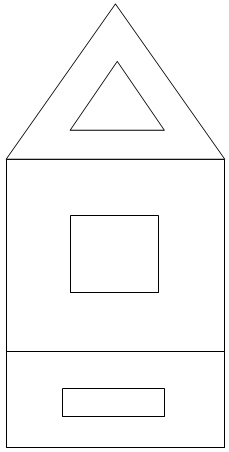 (В конце детям раздаются конфеты в форме геометрических фигур.)